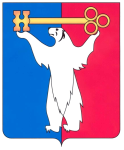 РОССИЙСКАЯ ФЕДЕРАЦИЯКРАСНОЯРСКИЙ КРАЙНОРИЛЬСКИЙ ГОРОДСКОЙ СОВЕТ ДЕПУТАТОВР Е Ш Е Н И ЕО назначении дополнительных выборовдепутата Норильского городского Совета депутатов по двухмандатному избирательному округу № 1В соответствии со статьями 10, 71 Федерального закона от 12.06.2002      № 67-ФЗ «Об основных гарантиях избирательных прав и права на участие в референдуме граждан Российской Федерации», статьями 3, 61 Закона Красноярского края от 02.10.2003 № 8-1411 «О выборах в органы местного самоуправления в Красноярском крае», на основании решения Городского Совета от 23.09.2014 № 19/4-416 «О досрочном прекращении  полномочий депутата Городского Совета Шмакова С.А.»,  Городской СоветРЕШИЛ:1. Назначить дополнительные выборы депутата Норильского городского Совета депутатов по двухмандатному избирательному округу № 1 на                  13 сентября 2015 года.2. Направить настоящее решение в Избирательную комиссию Красноярского края.3. Решение вступает в силу со дня принятия. 4. Решение опубликовать в газете «Заполярная правда» не позднее чем через пять дней со дня его принятия.« 16 » июня 2015 года№ 25/4-558Глава города НорильскаО.Г. Курилов